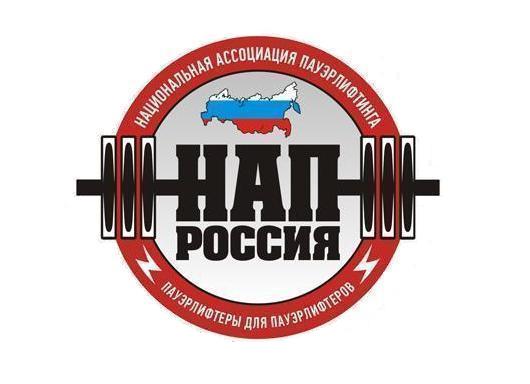 !!!  Указать галочкой в пустом квадрате присвоенную категорию ( V )  !!!ФИО (печатными буквами): _________________________________________________________________________________________________________________________________________                                                                          Дата рождения: «_____» ______________________  ____ г.Почтовый адрес для отправки Вам удостоверения    (ПЕЧАТНЫМИ БУКВАМИ!):                   Индекс                                                                             Область,    Город проживания___________________________________________________________________________________                                       Улица проживания                                                                                  Номер дома             Корпус              Номер квартирыТелефон: 8 – (             )                                                 Эл.почта: Ваш спортивный разряд (указать галочкой):Элита ____               МСМК _____               МС _____               КМС _____               Разряд _____Вид спорта, в котором выполнен данный разряд: ____________________________________(Пауэрлифтинг, Жим штанги лёжа, Приседания, Становая тяга, Народный жим, Русский жим НАП, Пауэрспорт, Военный жим)Фамилия, Имя экзаменатора: ______________________________________________________Наименование и дата соревнований, на которых была присвоена судейская категория: _________________ _____________________________________________________________Подпись судьи:                                                              Дата: «       »                                  20       г.К заполненной форме приложите два фото 3х4см,  и отправьте ОБЫЧНЫМ (не заказным!) письмом по адресу:   .Екатеринбург, ул. Агрономическая, д.30, кор.«А», кв.43, Репницыной Марине Владимировне.Удостоверение будет выслано Вам на адрес, указанный в форме.http://www.пауэрлифтинг-россия.рф       e-mail: 1npa@mail.ru      тел.:89221743437РегиональнаяФедеральнаяМеждународная